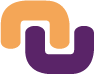 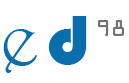 Journée de rentrée19 octobre 2022Université Le Havre Normandie, Faculté des Affaires internationales, amphi 710h – 10h30 : Accueil des doctorants (un accueil café sera proposé dès 9h)10h30 – 11h30 : Présentation et actualités de l’Ecole doctorale11h30 – 12h : Remise du prix de thèse 2022 de l’EDDN Déjeuner (CROUS Site Lebon – Université Le Havre Normandie)14h – 17h : Table ronde : « La recherche en dehors du statut d’enseignant-chercheur »Marine BIGOT-DESTREGUIL, docteure en droit privé, consultante pour le CRIDON de ParisLaurie FREGER, docteure en histoire du droit, avocate en droit public, ancienne post-doctorante au CNRSElvire FABRY, docteure en sciences politiques, chercheuse à Notre Europe – Institut Jacques DelorsRappel : La présence lors de la journée de rentrée de l’ED est obligatoire et compte dans le nombre d’heures de formation indispensables à la validation du doctorat. Toute absence doit être dûment justifiée.